Pyramids				Fact Sheet								What I know about pyramids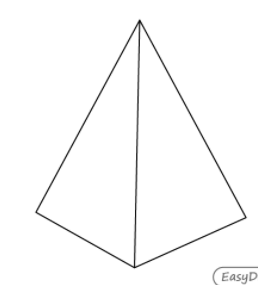 